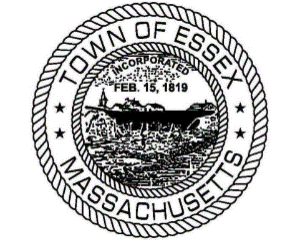 ESSEX BICENTENNIAL CELEBRATIONS 2019February 15							Ice Cream SocialEssex Elementary School,  6-8 pmApril 27							Progressive DinnerReservations limit 200 guests, 5 pmJune 22							Madam Varney TeaFirst Congregational Church, 11-3 pmJuly 20					Rededication of Ancient CemeteryAncient Cemetery, Main Street, 1 pmAugust 9					FireworksOver the Marsh @ SunsetCreative ParkingAugust 9					Food Trucks5-8 pm Memorial ParkAugust 10					Bicentennial ParadeMain StreetStep off 10 am		Old Timers baseball gameAfter the ParadeAugust 11					Reception for Citizens Age 80 and UpTown Hall 3rd floor,  1-4 pmSeptember 7					Old Essex DayCentennial Grove 11-3pmOctober 5					Graveyard ToursAncient Cemetery, Noon-5 pmDecember 22					Winter Solstice CelebrationTown Hall 3rd floor, 1-4 pm             _______________________________________________________________ONGOING EVENTS - Town Hall, 3rd FloorHistorical Biographies and Stories			Monthly Displays	